Přístrojové vybavení laboratoří jednotlivých oborůOBOR ZUBNÍ TECHNIK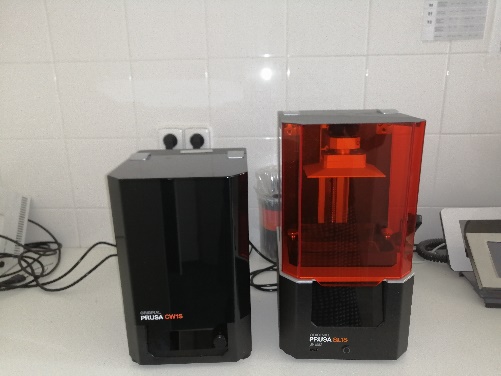   Giroform Renfert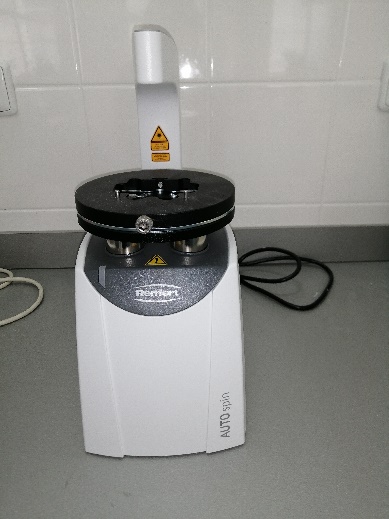 OBOR LABORATORNÍ ASISTENTBTS – přístroj využíván v hodinách KLB, INT, VLM aj.
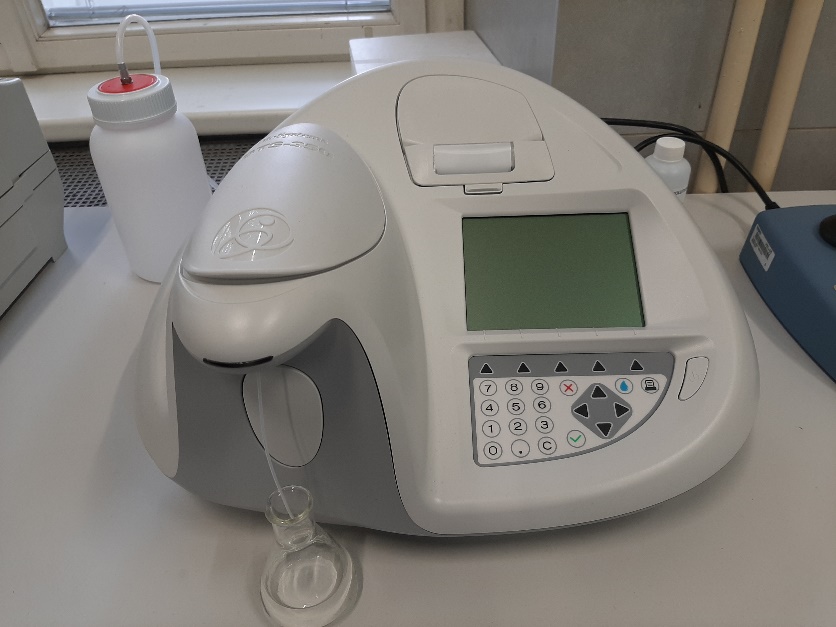  předvážky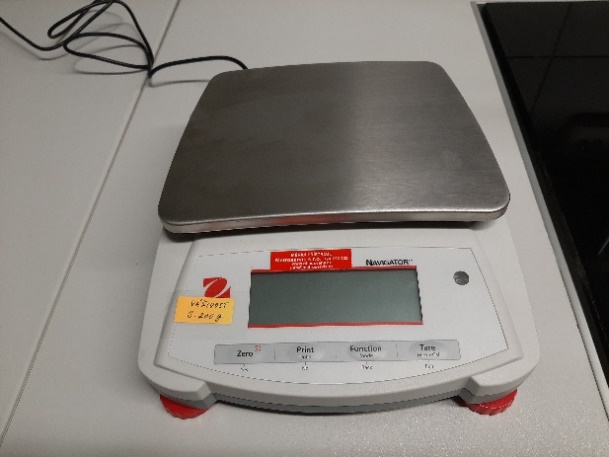 OBOR APLIKOVANÁ CHEMIE Analytické váhy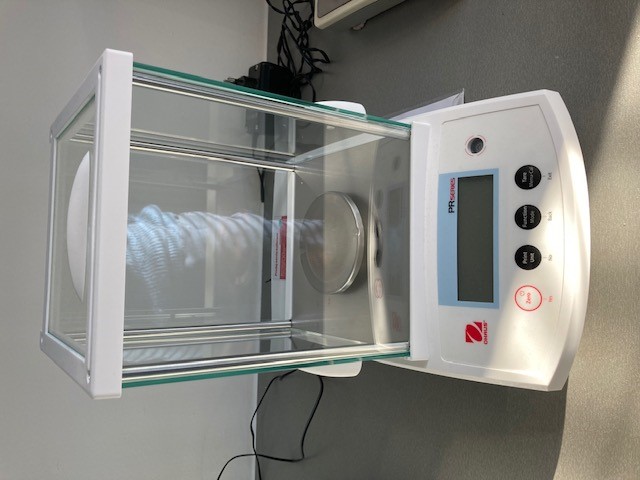  2 potenciometry –  k měření rozdílu potenciálu mezi pracovní a referenční elektrodou v roztocích 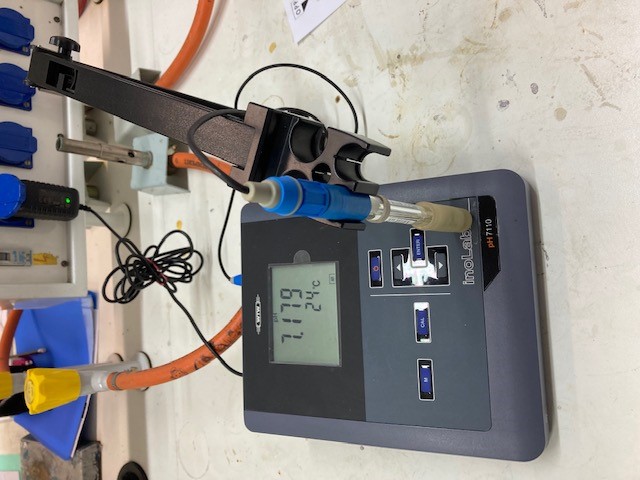 OBOR OČNÍ OPTIK Fokometr - přístroj určený pro měření vrcholové brýlových čoček.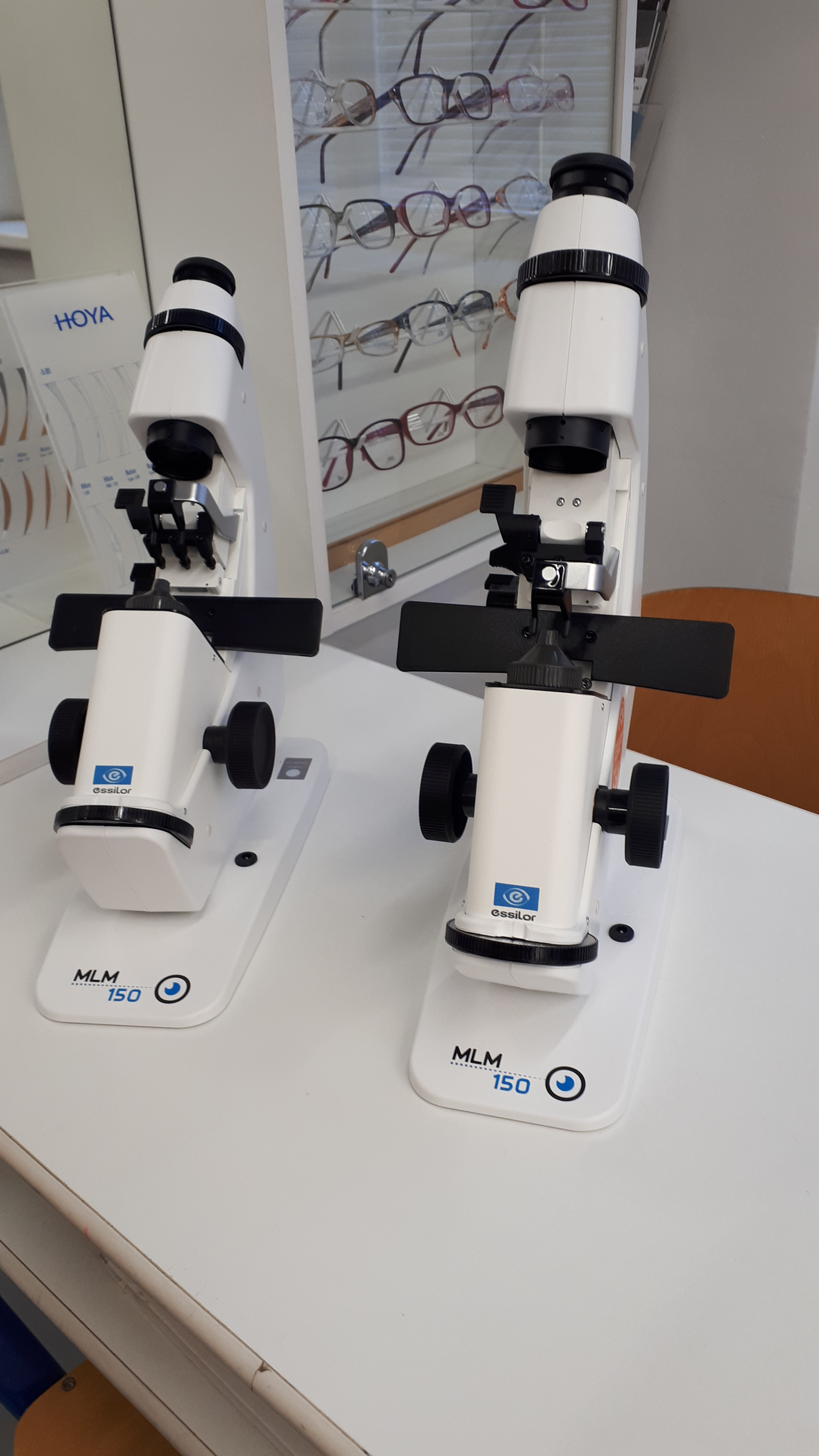 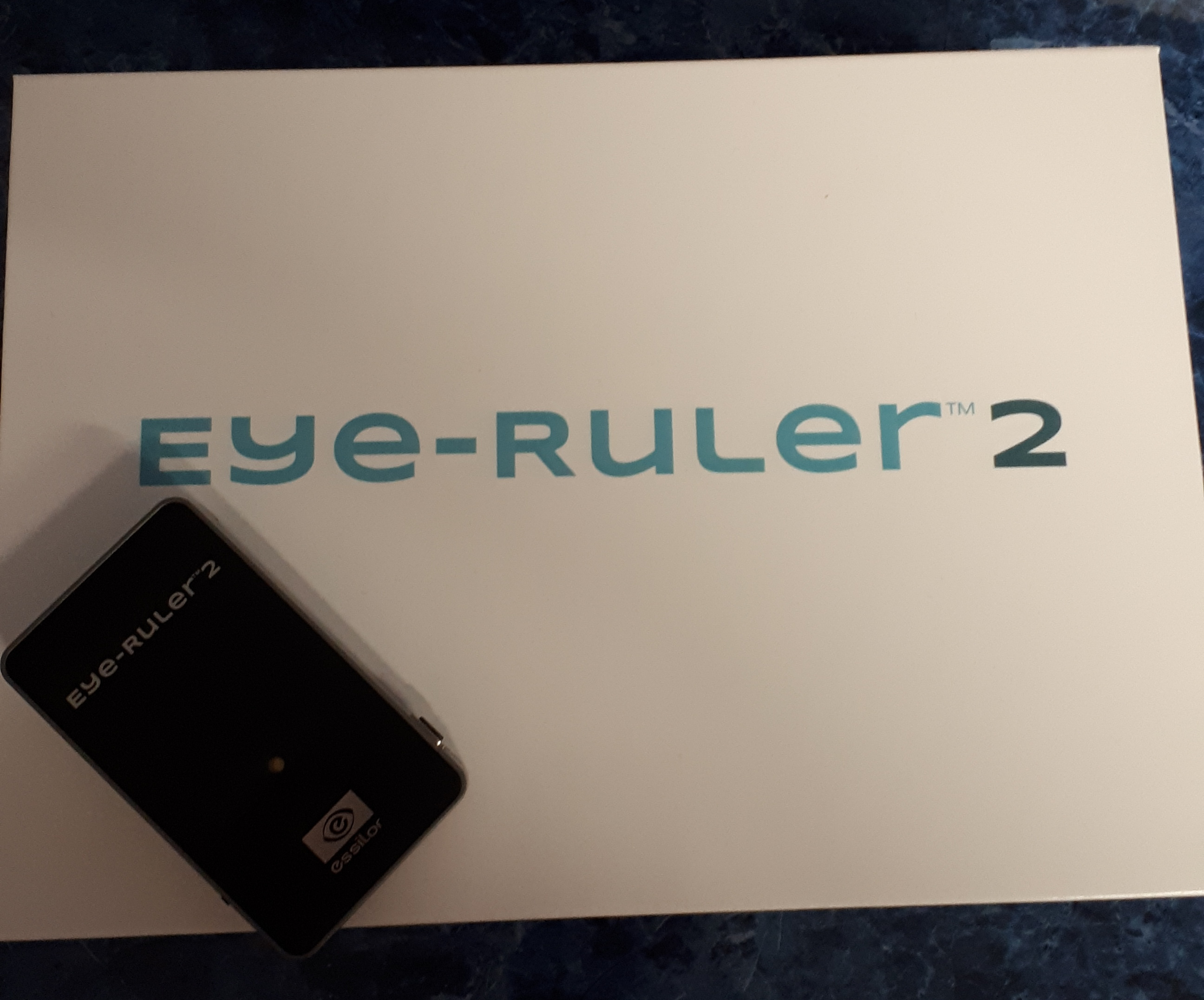 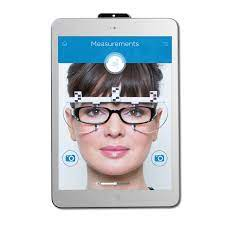 Centrační systém EYE –RULER 2 - moderní pomůcka k přesné centraci čoček.